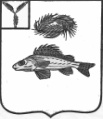 АДМИНИСТРАЦИЯДЕКАБРИСТСКОГО МУНИЦИПАЛЬНОГО ОБРАЗОВАНИЯЕРШОВСКОГО РАЙОНА САРАТОВСКОЙ ОБЛАСТИРАСПОРЯЖЕНИЕ№ 34									 от 19.06.2015 г.«О допуске к работе со средствами криптографической защиты информации Крипто Про и предоставление права электронной цифровой подписи»В целях обеспечения юридической значимости электронных документов при размещении информации с размещением заказов на поставки товаров, выполнение работ, оказание услуг ПРИКАЗЫВАЮ:Назначить администратором прикладного программного обеспечения «Система электронного документооборота Федерального казначейства» (далее – ППО СЭД ФК) ведущего специалиста администрации Декабристского муниципального образования Телегину Валентину АлександровнуСоздать группу по изучению правил работы со средством криптографической защиты информации (далее - СКЗИ) Крипто Про 2 и допустить, после прохождения обучения к работе с СКЗИ Крипто Про 2 членов группы, в составе:- Глава администрации Декабристского МО Андрущенко В.А.- Ведущий специалист Декабристского Телегина В.А.Предоставить полномочия по подписанию электронных документов в сфере размещения заказов следующим сотрудникам администрации Декабристского муниципального образования Ершовского района Саратовской областиКонтроль за исполнением оставляю за собой.Глава администрации                                                                Андрущенко В.А.№ п/пФамилия, имя, отчествоДолжностьСтруктурное подразделениеПолномочия в сфере размещения заказов «заказчик»1Андрущенко Виктор АндреевичГлава администрации Декабристского МОСпециалист с правом подписи контракта.2.Телегина Валентина АлександроваВедущий специалист администрацииУполномоченный специалист, специалист с правом направления проекта контракта участнику размещения заказа, администратор организации.